Antrag nach Regelung "ZIS" Sportjahr 20…. (für alle Wettbewerbe möglich)ABGABETERMIN:                        Meldetermin zur GaumeisterschaftAntrag muss beim zuständigen Gau eingereicht werden!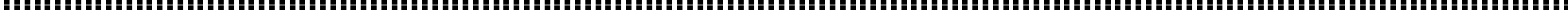 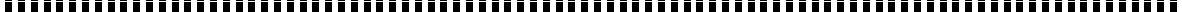 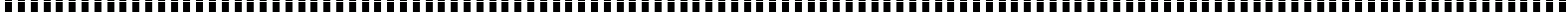 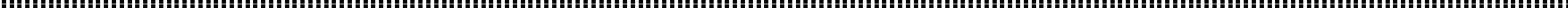 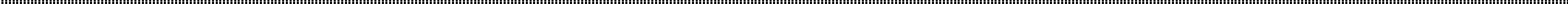 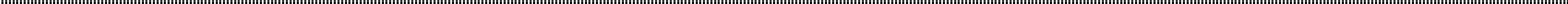 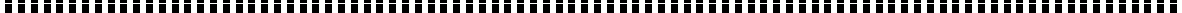 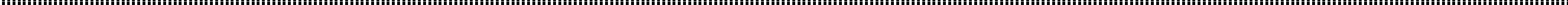 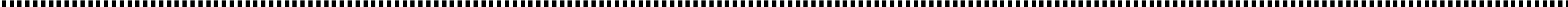 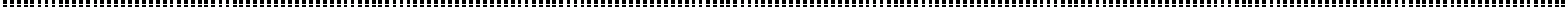 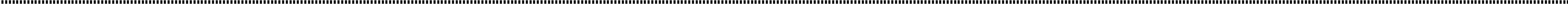 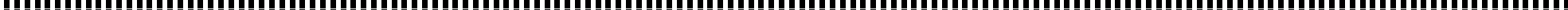 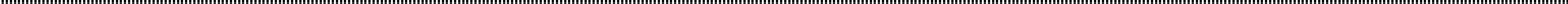 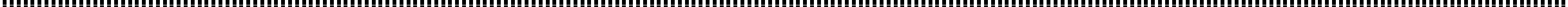 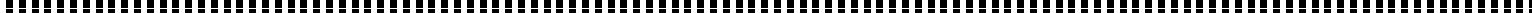 Ort, Datum:Unterschrift:            	Mein Ergebnis von …………… Ringe der Vereinsmeisterschaft genügt mir,ich möchte den Gau überspringen - bitte Meldung für die Bezirksmeisterschaft ! Bestätigung vom Verein:                          Das Ergebnis ist in Ordnung: Verein: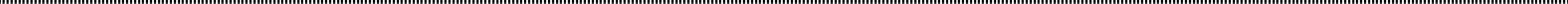 Unterschrift: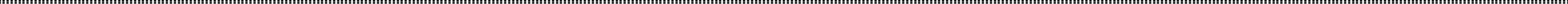 Antrag an den Gau schicken!Vermerk des Gaues: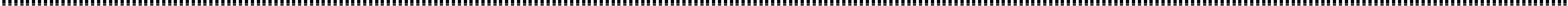 Eingang:in der EDV erfasst: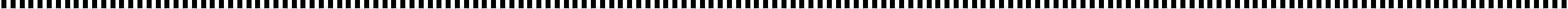 11.03.2016      17:16                                                                                                                                                                 10_Antrag ZIS_NEU.xlsxVorname:Nachname:Ausweisnummer:StraßePLZ:Wohnort:Verein:Vereinsnummer:Wettbewerb:Disziplin:Klasse: